de wieken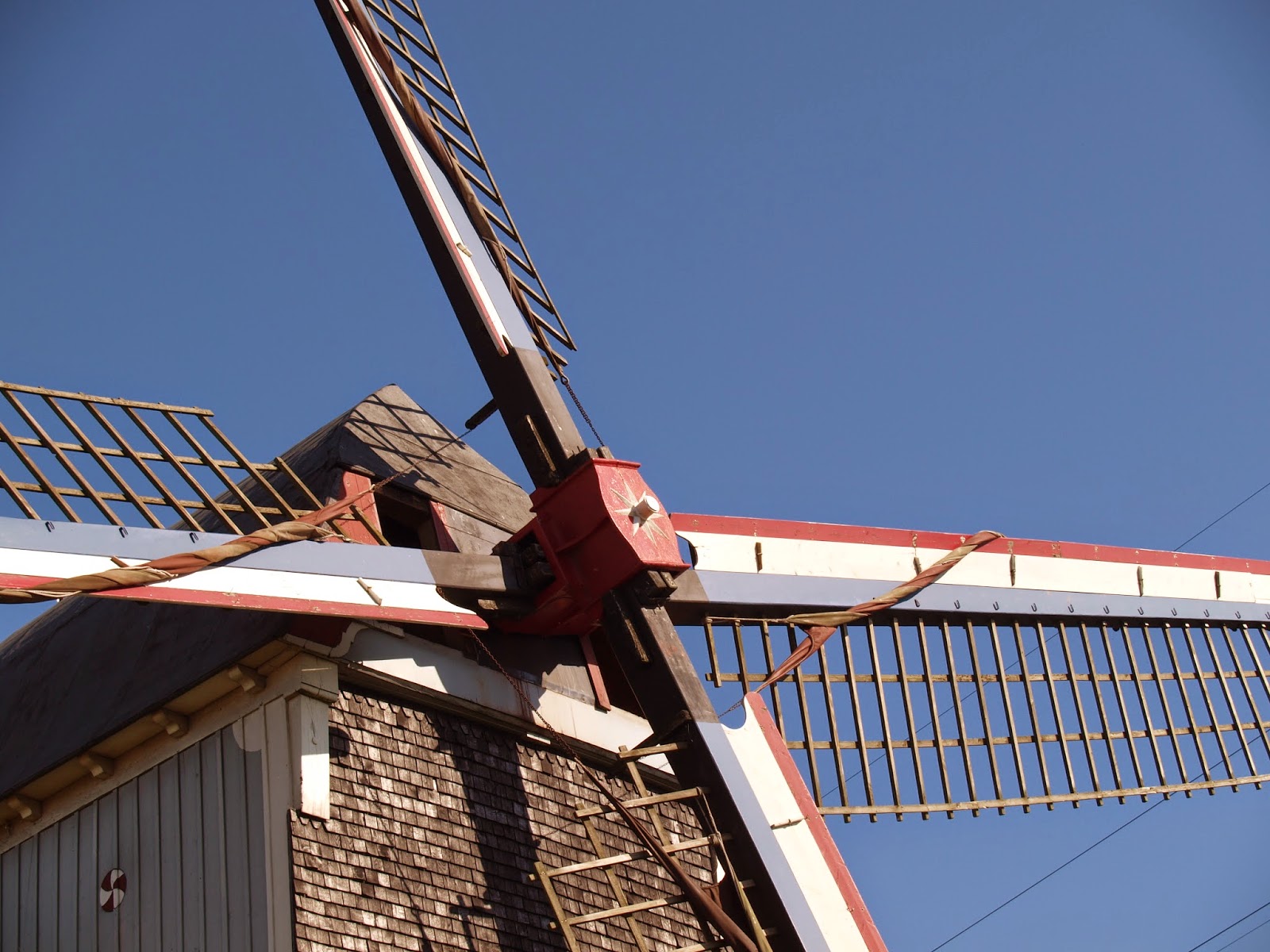 De delen van de molen die de wind vangen, waardoor de molen gaat draaien.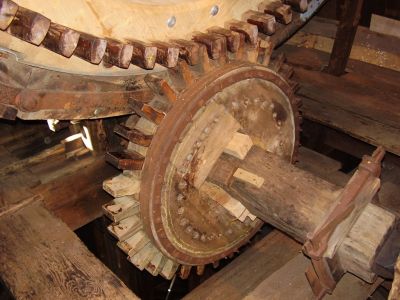 het tandwielEen wiel met puntige uitsteeksels waarop een machine werkt.de molenaar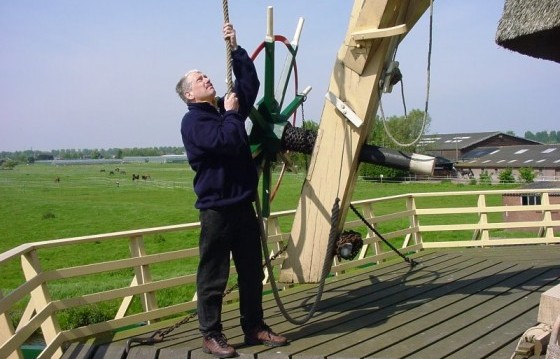 Iemand die in de molen werkt.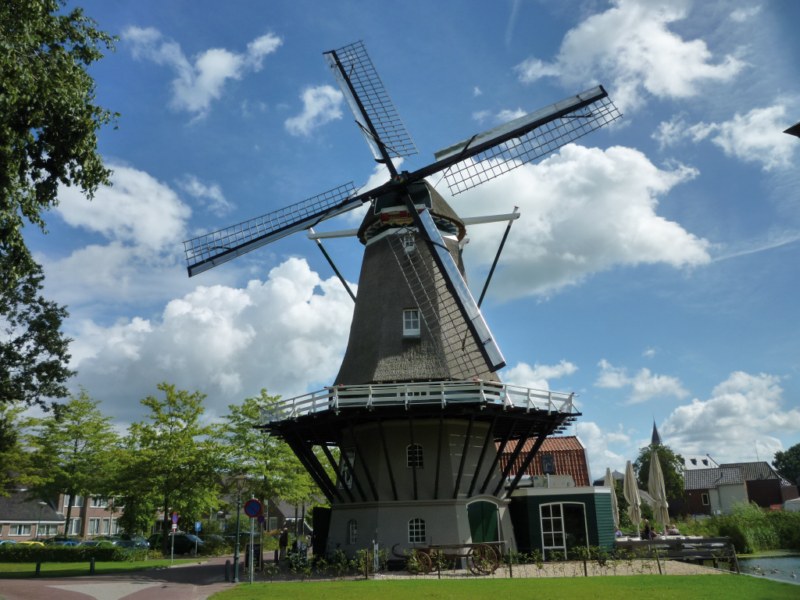 de korenmolenEen soort molen die ervoor zorgde dat er uit graan meel werd gemaakt.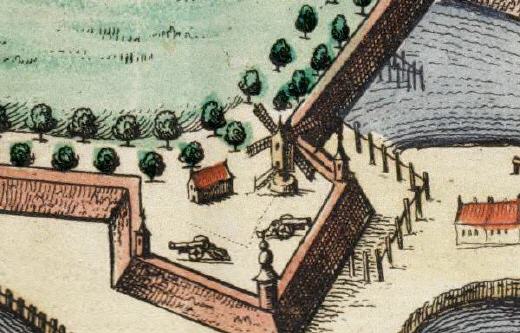 de walDe rand van een stad, vaak was dit een hoop grond of een muur.